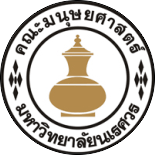 Faculty of HumanitiesNaresuan UniversityCourse Report Course ID 			 […………………………………………………..]Course Name (Thai)	 […………………………………………………..]	Course Name (English) […………………………………………………..]Course ReportSection 1 General information1. Name and Subject ID [ …………………]  Subject Name [Thai] …………………………………………………..                                                       Subject Name [English] ……………………………………………….Credits     [3 (2-3-5)]Type of courses   Required subjects  Elective Subjects.Course [……………………………………] Year […………………………..]Course [……………………………………] Year […………………………..]Semester/Academic Year [1/2563]Teachers in charge of the course and Instructor       […………………………………….]	[Teachers in charge of the course]    [Room  …………..Tel ………………]        […………………………………….]	[Instructor]   	    		       [Room  …………..Tel ………………]             […………………………………….]	[Instructor]   		                   [Room  …………..Tel ………………]  6.   Place [................................................]7. Due date for reporting course result [........................................]Section 2 Results of teaching and learning management1. Actual teaching report comparing to CLO based lesson plan2. The effectiveness of teaching methods that contribute to learning outcomes according to CLO.3. Proposals of action to improve teaching methods[Identify a proposal to improve teaching methods from No. 2]Section 3 Summary of teaching and learning management results and course evaluation1. Number of registered students (as of the deadline for adding and withdrawing) [Click]  2. Number of students remaining at the end of the semester		[Click]   3. Number of withdrawing students (W)					[Click]		4. Other (if any)5. Distribution of grades (grades): Number and percentage of students in each grade level.6. Factors causing abnormal grades (if any)[Click]   7. Verification of student achievement (refer to learning outcomes according to CLO)8. Problems and Impacts on OperationsIssues related to teaching resources and facilitiesAdministrative and organizational issuesSection 4 Course Improvement Plan1. Course evaluation results by students (attached documents)1.1  Important critiques from the assessment results by students[Specify both strengths and weaknesses]1.2 Instructor’s opinion on criticism under item 1.1[Specify instructors per critics according to item 1.1]2. Results of course evaluation by stakeholders2.1 Important criticisms from the results of the assessment by ……….. [Specify both strengths and weaknesses]Instructor’s opinion on criticism under item 2.1[Specify instructors per critics according to item 2.1]3. Improvement plan (can be analyzed from the assessment results from students or others for consideration) 3.1 Progress of teaching and learning improvements as presented in the previous course report3.2 Other actions to improve the course[ Briefly describe the improvements such as the change in teaching methods for this semester / academic year using new teaching tools, etc.]3.3 Proposal of improvement plans for the next semester/ academic yearCLOWeek Teaching TopicTeaching Topic()Teaching Topic()Identify nonconformance according to the CLOCLOWeek Teaching TopicCLO compliantNot CLO CompliantIdentify nonconformance according to the CLOCLO2  1Topic :CLO3 1Topic :CLO4 1Topic :CLO3 2Topic :CLO4 2Topic :Learning outcomes according to CLOTeaching methods specified in the course detailsEffectivenessEffectivenessProblems with teaching methods (if any)with suggestions for corrections(Please explain why it is effective or not effective)Learning outcomes according to CLOTeaching methods specified in the course detailsYesNoProblems with teaching methods (if any)with suggestions for corrections(Please explain why it is effective or not effective)Grade LevelRange of ScoreNumberPercentageA[Click]   [Click]   [Click]   B+[Click]   [Click]   [Click]   B[Click]   [Click]   [Click]   C+[Click]   [Click]   [Click]   C[Click]   [Click]   [Click]   D+[Click]   [Click]   [Click]   D[Click]   [Click]   [Click]   F[Click]   [Click]   [Click]   S[Click]   [Click]   [Click]   U[Click]   [Click]   [Click]   I[Click]   [Click]   [Click]   P[Click]   [Click]   [Click]   Verification methodConclusion(Example)- There is a committee in the field of study to check student learning assessment results by examining the report test score method and behavior scoring- The scores of the student's work are reviewed by the academic committee of the department and the faculty.- The scores were verified by randomly checking the student's work by other instructors or qualified who are not the instructors of the assessed course.- etc.Problems in using composite resources Instruction (if any)EffectAdministrative and organizational problems (if any)Impact on student learning outcomes	Issues to be improvedImprovement planReasonsOfferDeadline for completionResponsible personTeachers in charge of the course Teachers in charge of the course Teachers in charge of the course Sign………………………….………………(………………………………….........………)Sign………………………….………………(………………………………….........………)Date of ReportDate of Report....................................................................Name of the course presidentName of the course presidentName of the course presidentSign………………………….………………(………………………………….........………)Sign………………………….………………(………………………………….........………)                                        Date of Report                                        Date of Report....................................................................